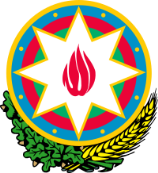 AZƏRBAYCAN RESPUBLİKASININ İQTİSADİYYAT NAZİRLİYİ yanındaANTİİNHİSAR VƏ İSTEHLAK BAZARINA NƏZARƏT DÖVLƏT XİDMƏTİAZƏRBAYCAN METROLOGİYA İNSTİTUTUPUBLİK HÜQUQİ ŞƏXSSifariş blankı № _____                                                        M.Y.___"Ölçmə vasitələrinin yoxlanılması 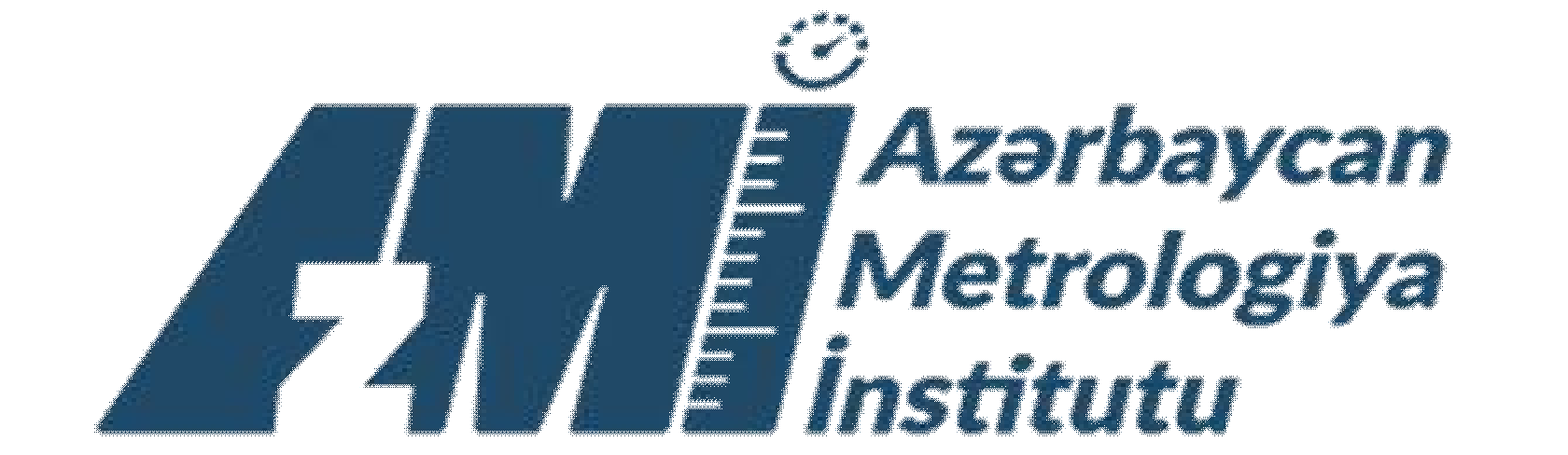                                                                                                                                                                                  Qaydası və yoxlama nişanına dair Tələblər"ə                                                                                                                                                                                                        1 nömrəli əlavə“ 	” 	20-ci il tarixli, 	nömrəli müqaviləyə əsasən ölçmə vasitələrinin yoxlanması üçünCƏDVƏL №                  (Müqavilə cədvəlində 1-5-ci qrafalar “Sifarişçi” tərəfindən, 6-11-ci qrafalar “İcraçı” tərəfindın doldurulur)1.Sifarişçinin rekvizitləri:Hüquqi və fiziki şəxsin adı VÖENFəaliyyət sahəsiFaktiki ünvanıTelefon № və elektron poçtNümayəndənin A.SoyadıMobil № və elektron poçtSifarişin tarixi1.1. Sifarişçinin bank rekvizitləri:Bankın adıBankın koduMüxbir hesab Bankın VÖEN-iSWIFTHesablaşma hesabı (IBAN)ƏDV (0%) dərəcə sertifikatı№SeriyasıMüqavilə №Tarix1.2. Sifarişin təsdiq edilməsi:1.2. Sifarişin təsdiq edilməsi:Rəhbər ___________ (                         )                         Rəhbər ___________ (                         )                         Rəhbər ___________ (                         )                         Nümayəndə ___________ (                       )2. Qəbul şöbəsinin qeydləri:                          Sifarişin qeydiyyat tarixi Hesablama cədvəlinin № İcraçı şöbə (laboratoriya) Digər məlumatlar2.1. Xidmət növləri:ÖV-nin yoxlanılması,cəmi əd.    ÖV-nin kalibrlənməsi, əd.Metrologiya İnstitutunda,   əd.  ÖV-nin sınaq işləri,    əd.Sifarişçinin ünvanında,      əd.     ÖV-nin tipinin təsdiqi, əd.S/SÖlçmə vasitəsinin yoxlanılmasıÖlçmə vasitəsinin yoxlanılmasıÖlçmə vasitəsinin yoxlanılmasıÖlçmə vasitəsinin yoxlanılmasıÖlçmə vasitəsinin yoxlanılmasıÖlçmə vasitəsinin yoxlanılmasıÖlçmə vasitəsinin yoxlanılmasıÖlçmə vasitəsinin yoxlanılmasıÖlçmə vasitəsinin yoxlanılmasıÖlçmə vasitəsinin yoxlanılmasıQeydS/SAdıSayıTipiÖlçmə həddiYoxlamanınYoxlamanınYoxlamanınXidmət məbləği (manatla)Xidmət məbləği (manatla)Xidmət məbləği (manatla)QeydS/SAdıSayıTipiÖlçmə həddiDövrülüyüAparıldığı yerSonuncu tarixKodTarifCəmiQeyd123456789101112